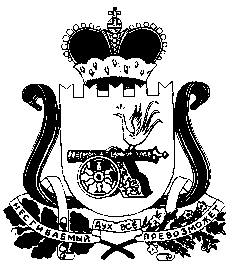 АДМИНИСТРАЦИЯМУНИЦИПАЛЬНОГО ОБРАЗОВАНИЯВЛАДИМИРОВСКОГО    СЕЛЬСКОГО ПОСЕЛЕНИЯХИСЛАВИЧСКОГО  РАЙОНА СМОЛЕНСКОЙ ОБЛАСТИПОСТАНОВЛЕНИЕ    от 23 октября  2017года                                    № 32Об утверждении программы комплексного  развития транспортнойинфраструктуры Владимировского сельского поселения Хиславичского района Смоленской области на 2017 – 2041 годы.          В целях разработки комплекса мероприятий направленных на повышение надежности, эффективности и экологичности работы объектов транспортной  инфраструктуры, расположенных на территории Владимировского сельского поселения, руководствуясь Федеральным законом от 06.10.2003 N 131-ФЗ "Об общих принципах организации местного самоуправления в Российской Федерации",  Уставом Владимировского сельского поселенияПОСТАНОВЛЯЮ:        1. Утвердить Программу комплексного развития транспортной  инфраструктуры Владимировского сельского поселения Хиславичского района Смоленской области на 2017 – 2041 гг.          2. Обнародовать настоящее постановление на информационных стендах Администрации Владимировского сельского поселения и на официальном сайте в сети интернет.         3. Контроль за исполнением настоящего постановления оставляю за собойГлава муниципального образованияВладимировского сельского поселенияХиславичского  районаСмоленской области                  ________________       С.В.Шевандин Утверждена постановлением Администрациимуниципального образованияВладимировского сельского поселения Хиславичского района Смоленской областиот «23» октября  2017г.Программа комплексного развития транспортной инфраструктуры Владимировского сельского поселения Хиславичского района Смоленской областина период 2017 -2041 годы                                                     2017Приложение к постановлению Администрации                                            Владимировского  сельского поселения                                                         от  23 октября  2017 года № 32ПРОГРАММАкомплексного  развития транспортной инфраструктуры Владимировского  сельского поселения Хиславичского района  Смоленской области на 2017 – 2041 годыПаспорт программыХарактеристика существующего состояния транспортной инфраструктуры Владимировского  сельского поселения.2.1.  Социально — экономическое состояние Владимировского сельского поселения.Владимировское сельское поселение (СП) входит в состав Хиславичского муниципального района (МР) и является одним из 11 аналогичных административно-территориальных муниципальных образований (поселений).Географическая площадь территории Владимировского поселения составляет – 3477,00 гаГраница муниципального образования Владимировского сельского поселения установлена областными законами от 20  декабря 2004 года № 110-з  « О наделении статусом муниципального района муниципального образования «Хиславичский район» Смоленской области, об установлении границ муниципальных образований, территории которых входят в его состав, и наделении их соответствующим статусом» (с изменениями от 29 апреля 2006года).По смежеству с муниципальным образованиемЧереповское сельское поселение(узловая точка 4 - узловая точка 3)
Узловая точка 4 находится на середине реки Сож в месте впадения в нее реки Васса, в 0,1 километра западнее западной окраины деревни Череповище.От узловой точки 4 граница проходит 3,1 километра по середине реки Васса вверх по течению;- далее идет 1 километр на северо-восток до пересечения с грунтовой проселочной дорогой, соединяющей деревни Красное и Муравьево-1;- далее проходит 1,8 километра в том же направлении по юго-восточной границе лесного массива;- далее идет 1,1 километра на север по восточной границе лесного массива;- далее проходит 0,8 километра на юго-восток по полевому массиву;- далее идет 4,3 километра в юго-восточном направлении;- далее проходит 0,3 километра на юго-запад по полевому массиву до места пересечения с рекой Проня;- далее идет 0,4 километра по середине реки Проня вниз по течению до места ее впадения в реку Духовая;- далее проходит 0,9 километра на юго-восток до места пересечения с мелиоративным каналом;- далее идет 0,5 километра на юго-запад по мелиоративному каналу до узловой точки 3.
По смежеству с муниципальным образованиемПечерское сельское поселение(узловая точка 3 - узловая точка 6)
Узловая точка 3 находится на середине мелиоративного канала, в 1,5 километра северо-западнее моста через реку Березина, в 1,3 километра северо-восточнее кладбища.От узловой точки 3 граница проходит 1,5 километра на юго-восток по мелиоративному каналу до места его пересечения с рекой Березина;- далее идет по середине реки Березина вниз по течению до узловой точки 6.
По смежеству с муниципальным образованиемХиславичское городское поселение(узловая точка 6 - узловая точка 4)Узловая точка 6 находится на середине реки Сож в месте впадения в нее реки Березина.От узловой точки 6 граница проходит по середине реки Сож вверх по течению до узловой точки 4.Граничит:на севере и северо-востоке — с Череповским сельским поселениемна юго-востоке и юге — Печерским сельским поселениемна западе — с Хиславичским городским поселением Территориально Хиславичский район граничит:На северо-востоке с ПочинковскимНа северо-западе с МонастырщинскимНа юге с Шумячским районами Смоленской областиНа западе района граничит с БелоруссиейПлощадь территории Хиславичского района – 1161,04км2Хиславичский район расположен в Сожско-Остерской низине, лишь на юго-западе есть отрог Рославльско-Шумячской возвышенности. Крупная река Сож. Много болот.Исторически система расселения на территории Владимировского сельского поселения складывалась вдоль транспортных путей, вдоль берегов рек. Эта система в целом сохранилась. Структура расселения Владимировского сельского поселения отличается расположением населенных пунктов с двух сторон вдоль дорог.Гидрографическая сеть представлена реками: Сож.По влагообеспеченности района относится к зоне достаточного увлажнения.Район расположен в подтаежной зоне смешанных широколиственных темнохвойных лесов. Растительность района представлена лесами, лугами, болотами, водной растительностью, посевами культурных растений. Климат района умеренно-континентальный и характеризуется умеренно-теплым летом, сравнительно продолжительной умеренно-холодной зимой и неустойчивым погодным режимом в течение всего года.Максимальное расстояние от самого удаленного сельского населенного пункта до центра поселения составляет 9 км.Анализируя сельское расселение Смоленской области, Хиславичского района и Владимировского сельского поселения можно привести следующие сравнительные характеристики:Таблица 1Из анализа расселения можно сделать выводы о том, что плотность населения на территории Владимировского сельского поселения в 4,5 раза ниже, чем среднеобластная и в 1,6 раза ниже, чем в Хиславичском районе. Административный центр сельского поселения д. Владимировка  находится в непосредственной близости  от районного центра поселка Хиславичи. Связь с райцентром осуществляется по автодороге Владимировка- Хиславичи. Связь между населенными пунктами внутри поселения осуществляется по муниципальным дорогам с грунтовым покрытием. Развитая сеть автомобильных дорог, наличие рек, близость районного и областного центров в общем  благоприятно сказывается  на социально-экономическом развитии Владимировского сельского поселения.  Хозяйственная сфера Владимировского сельского поселения представлена предприятиями и организациями с различными направлениями деятельности: сфера материального производства представлена сельским хозяйством, непроизводственная сфера деятельности охватывает здравоохранение, связь,  торговлю и культуру.Сельскохозяйственная деятельность на территории поселения осуществляется предприятием ЗАО «Тропарево»: вид деятельности - выращивание зерновых культур, В поселении  работают дом культуры, почта, библиотека,  магазин  смешанной торговли.2.2.  Характеристика деятельности в сфере транспорта, оценка транспортного спроса.	Транспортно-экономические связи Владимировского сельского поселения осуществляются только автомобильным видом транспорта. Транспортные предприятия на территории поселения отсутствуют. Основным видом пассажирского транспорта поселения является автобусное сообщение. В населенных пунктах регулярный внутрипоселенческий транспорт отсутствует. Большинство трудовых передвижений в поселении приходится на личный транспорт и пешеходные сообщения.                                                                                                                         В основе оценки транспортного спроса лежит анализ передвижения населения к объектам тяготения.   Можно выделить основные группы объектов тяготения: - объекты социально сферы;- объекты трудовой деятельности-узловые объекты транспортной инфраструктуры.2.3. Характеристика функционирования и показатели работы транспортной инфраструктуры по видам транспорта.Развитие транспортной системы Владимировского сельского поселения является необходимым условием улучшения качества жизни жителей поселения. Транспортная инфраструктура поселения является составляющей инфраструктуры Смоленской области и Хиславичского  района, что обеспечивает конституционные гарантии граждан на свободу передвижения и делает свободным перемещение товаров и услуг. Наличием и состоянием сети автомобильных дорог определяется территориальная целостность и единство экономического пространства. Недооценка проблемы несоответствия состояния дорог и инфраструктуры местного значения социально-экономическим потребностям общества является одной из причин экономических трудностей и негативных социальных процессов. Транспортную инфраструктуру поселения образуют линии, сооружения и устройства местного и внешнего транспорта. Основными структурными элементами транспортной инфраструктуры поселения являются сеть улиц и дорог и сопряженная с ней сеть пассажирского транспорта.  Транспортно-экономические связи Владимировского сельского поселения осуществляются одним видом транспорта: автомобильным.Железнодорожный транспорт на территории поселения отсутствует. Существующий железнодорожный вокзал находится в г.Смоленске и в г.Починок. Население добирается до железнодорожного вокзала общественным и частным транспортом.Водный и воздушный транспорт на территории Владимировского сельского поселения отсутствует2.4. Характеристика сети дорог поселения, параметры дорожного движения, оценка качества содержания дорог.   Транспортная инфраструктура на территории поселения отмечена объектами и линейными сооружениями автомобильного  транспорта.Общая протяженность дорог в границах Владимировского сельского поселения составляет: 12,9 км; В основном это дороги V категории.Автозаправочных станций на территории Владимировского сельского поселения нет.	 Владимировское сельское поселение обладает достаточно развитой автомобильной транспортной сетью и находится относительно недалеко от районного центра п.Хиславичи и областного центра г. Смоленска, что создаёт оптимальные условия для перемещения сырья и готовых товаров. Отсутствие альтернативных видов транспорта предъявляет большие требования к автомобильным дорогам. Строительства новых автомобильных дорог не производилось более 20 лет. Сохранение автодорожной инфраструктуры осуществлялось только за счет ремонта автодорог с грунтовым покрытием. В условиях ограниченного финансирования дорожных работ с каждым годом увеличивается протяженность дорог требующих ремонта.Дорожная сеть представлена дорогами регионального значения «Смоленск- Хиславичи, дорогами местного значения, лесными и полевыми дорогами. Почти все дороги требуют ямочного  и капитального ремонта.  Большинство дорог общего пользования местного значения имеют грунтовое покрытие. Содержание автомобильных дорог осуществляется подрядной организацией по муниципальному контракту. Проверка качества содержания дорог по согласованному графику, в соответствии с установленными критериями.      Протяженность автомобильных дорог Владимировского сельского поселенияДорога в границах населенных пунктовдеревня Боровка – 0,7 кмдеревня Владимировка – 3 кмдеревня Новая Воробьевка – 2,5 кмдеревня Калиновка  –0,6 кмдеревня Красное  – 1,4кмдеревня Николаевка  – 0,5 кмдеревня Череповище  – 0,5 км                                       ________                                          9,2 кмДорога между населенными пунктами. д.Калиновка-д.Боровка – 0,9 кмд.Владимировка-д.Красное – 4,5 кмд.Красное-д.Николаевка – 0,5 кмд.Череповище-д.Николаевка – 2 кмд.Владимировка- д.прилеповка (братская могила)  – 5 км                                                                                   _________                                                                                         12,9 км2.5. Анализ состава парка транспортных средств и уровня автомобилизации сельского поселения, обеспеченность парковками (парковочными местами).                                            Автомобильный парк сельского поселения преимущественно состоит из легковых автомобилей, принадлежащих частным лицам.  За период 2015-2017 годы отмечается рост транспортных средств рост и уровня автомобилизации населения. Хранение транспортных средств на территории Владимировского сельского поселения осуществляется в пределах участков организаций и на придомовых территорияхОценка уровня автомобилизации населения на территории Владимировского сельского поселения2.6. Характеристика работы транспортных средств общего пользования, включая анализ пассажиропотока.                                                                                                                                   Пассажирский транспорт является одним из элементов сферы обслуживания населения, без которого невозможно нормальное функционирование общества. Он призван удовлетворять потребности населения  в передвижениях, вызванных производственными, бытовыми и культурными связями. Автобусное движение между населенными пунктами организовано в соответствии с расписанием. Информация об объемах пассажирских перевозок необходимая для анализа пассажиропотока отсутствует. Для перевозки детей в общеобразовательные учреждения организованы рейсы школьных автобусов, которые осуществляют перевозку детей в количестве 14 чел. из следующих населенных пунктов: д.Владимировка, д.Новая Воробьевка. Передвижение по территории населенных пунктов сельского поселения осуществляется с использованием личного транспорта либо в пешем порядке.                                  2.7. Характеристика пешеходного и велосипедного передвижения.В связи с низкой  загруженностью дорог местного значения, отсутствием интенсивного движения тротуары не предусмотрены. Специализированные дорожки для велосипедного передвижения на территории поселения не предусмотрены. Движение велосипедистов осуществляется в соответствии с требованиями ПДД по дорогам общего пользования.                                               2.8. Характеристика движения грузовых транспортных средств.                                                  Основная часть перевозимых грузов перевозится привлеченным транспортом. Коммунальные и автотранспортные предприятия на территории поселения отсутствуют. Для содержания автомобильных дорог общего пользования местного значения заключаются муниципальные контракты с соответствующими организациями.2.9. Анализ уровня безопасности дорожного движения.Транспорт является источником опасности не только для пассажиров, но и для населения, проживающего в зонах транспортных автомагистралей, железнодорожных путей, поскольку по ним транспортируются легковоспламеняющиеся, химические, горючие, взрывоопасные и другие вещества. Аварии на автомобильном транспорте при перевозке опасных грузов с выбросом (выливом) опасных химических веществ, взрывом горючих жидкостей и сжиженных газов возможны в той части поселения, где проходит автомобильная дорога регионального значения «Хиславичи – Смоленск (через Монастырщину)».На территории Владимировского сельского поселения железнодорожных магистралей нет. Из всех источников опасности на автомобильном транспорте большую угрозу для населения представляют дорожно-транспортные происшествия. Основная часть происшествий происходит из-за нарушения правил дорожного движения, превышения скоростного режима и неудовлетворительного качества дорожных покрытий.Реализация Программы позволит установить необходимые виды и объемы дорожных работ, что обеспечит в свою очередь безопасность дорожного движения, сформировать расходные обязательства по задачам, сконцентрировав финансовые ресурсы на реализацию приоритетных задач.2.10. Оценка уровня негативного воздействия транспортной инфраструктуры на окружающую среду, безопасность и здоровье человека.Автомобильный транспорт и инфраструктура автотранспортного комплекса относится к главным источникам загрязнения окружающей среды.Загрязнение атмосферы. Основной причиной загрязнения воздушного бассейна выбросами автотранспорта является увеличение количества автотранспорта, его изношенность и некачественное топливо. Отработавшие газы двигателей внутреннего сгорания содержат вредные вещества и соединения, в том числе канцерогенные. Нефтепродукты, продукты износа шин, тормозных накладок загрязняют придорожные полосы и водные объекты. Выброс в воздух дыма и газообразных загрязняющих веществ (диоксин азота и серы, озон) приводят не только к загрязнению атмосферы, но и к вредным проявлениям для здоровья, особенно к респираторным аллергическим заболеваниям.Воздействие шума. Приблизительно 20% населения России подвергается воздействию шума от автомобильного транспорта с уровнем выше 55дБ. Это приводит к росту сердечно-сосудистых и эндокринных заболеваний. Воздействие шума влияет на познавательные способности людей, вызывает раздражительность.  Учитывая сложившуюся планировочную структуру сельского поселения и характер дорожно-транспортно сети, отсутствие дорог с интенсивным движением в районах жилой застройки, можно сделать вывод  о сравнительно благополучной экологической ситуации в части воздействия транспортно инфраструктуры на окружающую среду, безопасность и здоровье человека. Одним из направлений в работе по снижению негативного влияния автотранспорта на загрязнение окружающей среды является дальнейшее расширение использования альтернативного топлива – сжатого и сжиженного газа, благоустройство дорог, контроль работы двигателей.2.11. Характеристика существующих условий и перспектив развития и размещения транспортной инфраструктуры поселения. Интенсивность движения  автотранспортных средств и пассажиропоток по дорогам местного значения низкий. Автомобильный транспорт представлен частными автомобилями, которые содержатся на придомовой территории. Для ожидания пассажирами транспортных средств общего пользования на автомобильных дорогах регионального значения имеются павильоны. Автомобильные дороги на территории поселения оснащены необходимым количеством дорожных знаков в соответствии с ГОСТом.С учетом того, что территория Владимировского сельского поселения не является привлекательной для инвесторов (невысокий уровень коммунальной, социальной и логистической инфраструктуры, отсутствие распространенных полезных ископаемых и др.) перспективы развития транспортной инфраструктуры поселения  связаны только с возможным развитием сельскохозяйственного производства.В части развития  транспортной инфраструктуры предусматривается сохранение существующих объектов, текущий ремонт дорожного полотна.Размещение дополнительных объектов транспортной инфраструктуры Программой не предусматривается.2.12. Оценка нормативно-правовой базы, необходимой для функционирования и развития транспортной системы поселения.Основными документами, определяющими порядок функционирования и развития транспортной инфраструктуры являются:1. Градостроительный кодекс РФ от 29.12.2004г. №190-ФЗ (ред. от 30.12.2015г.);2. Федеральный закон от 08.11.2007г. №257-ФЗ (ред. от 15.02.2016г) «Об автомобильных дорогах и о дорожной деятельности в РФ и о внесении изменений в отдельные законодательные акты Российской Федерации»;3. Федеральный закон от 10.12.1995г. №196-ФЗ (ред. от 28.11.2015г.) «О безопасности дорожного движения»;4. Постановление Правительства РФ от 23.10.1993г. №1090 (ред. от 21.01.2016г) «О правилах дорожного движения»;5. Постановление Правительства РФ от25.12.2015г. №1440 «Об утверждении требований к программам комплексного развития транспортной инфраструктуры поселений, городских округов»;6. Генеральный план Владимировского сельского поселения, утвержден Решением Совета депутатов Владимировского сельского поселения  от 31.12.2015 г. № 39 .7. Схема организации дорожного движения на автомобильных дорогах Владимировского сельского поселения Хиславичского района Смоленской области.Нормативно-правовая база, необходимая для функционирования и развития транспортной инфраструктуры Владимировского сельского поселения, разработана.2.13 Оценка финансирования транспортной инфраструктурыФинансирование для сохранения и развития транспортной инфраструктуры поселения осуществляется из областного  и местного бюджетов.Ежегодные объемы финансирования Программы определяются в соответствии с утвержденным бюджетом Владимировского сельского поселения на соответствующий финансовый год с учетом дополнительных источников финансирования.Финансирование мероприятий Программы осуществляется в следующих формах бюджетных ассигнований: оплата муниципальных контрактов на поставку товаров, выполнение работ, оказание услуг для муниципальных нужд в целях реализации полномочий сельского поселения  по ремонту дорог местного значения.Указанные в настоящей Программе средства, необходимые на реализацию мероприятий, рассчитаны для содержания и ремонта автомобильных  дорог местного значения и улично-дорожной сети, уровень состояния которых требует дополнительных финансовых вложений к возможностям местного бюджета для изготовления проектно-сметной документации.Реальная ситуация с возможностями областного и местного бюджетов не позволяет обеспечить конкретное планирование мероприятий по строительству и реконструкции дорог улично-дорожной сети, а также других объектов инфраструктуры даже в долгосрочной перспективе. Таким образом, возможности поселения должны быть сконцентрированы на решении посильных задач на доступной финансовой основе (содержание, текущий ремонт дорог).Объемы финансирования Программы носят прогнозный характер и подлежат уточнению в установленном порядке.3. Прогноз транспортного спроса, изменение объемов и характера передвижения населения и перевозок грузов на территории поселения.3.1. Прогноз социально-экономического и градостроительного развития поселения.Главными факторами дальнейшего развития территории Владимировского сельского поселения являются:- потенциал инфраструктуры внешнего транспорта, инженерных коммуникаций и сооружений;- наличие достаточных земельных ресурсов при условии их разумного использования;- развитие рыночной инфраструктуры. Анализ показателей развития хозяйственного комплекса Владимировского поселения за последнее время, при учёте социально-экономической ситуации в стране, позволяет высказать следующие предположения по перспективам развития территории поселения:1. отраслевая специализация ряда сельскохозяйственных предприятий поселения на данный момент присутствует. 2. маловероятно ожидать значительного прироста численности трудовых ресурсов поселения. В связи с сокращением механического притока населения и демографической структурой постоянного населения (в частности, с постарением населения) доля трудовых ресурсов поселения, вероятно, составит около 45% от общей численности.Демографический прогноз. Расчеты основных показателей демографических процессов на перспективу до 2030 года произвести на основе сложившихся в последние десятилетия сдвигов в динамике численности населения Владимировского сельского поселения невозможно, так как не проводились соответствующие исследования. На основе динамики основных показателей воспроизводства населения Смоленской области можно предположить, что количество населения  будет убывать в среднем на 0,5 % в год.Демографические процессы, происходящие в поселении, аналогичны процессам, имеющим место в большинстве населённых пунктов России с преобладанием русского населения – происходит старение населения, сокращение доли молодых возрастов, наблюдается естественная убыль населения.Указанные особенности структуры населения следует учитывать в сфере социального обслуживания. Как объект прогнозирования развития экономической системы Владимировского сельского поселения характеризуется рядом специфических особенностей, в частности:- монофункциональной структурой экономики с доминированием сельского хозяйства;- достаточно выраженными интеграционными связями с районным центром – п. Хиславичи;В отраслевой структуре промышленного производства поселения не прогнозируется резких изменений на расчетную перспективу. Как и в настоящее время, предпочтение стоит отдавать сельскохозяйственному производству, что, собственно, предусматривается рекомендациями схемы территориального планирования Хиславичского района. В то же время, нестабильность и непредсказуемость социально экономической ситуации в стране, отсутствие на федеральном уровне стратегических разработок по основным направлениям развития Российской Федерации и ее субъектов не позволяют оперировать сколько-нибудь аргументированными количественными показателями и этапами реализации представляемых в работе предложений.Очевидно, что в сложившейся ситуации поступательная динамика вероятна лишь в условиях целенаправленного жесткого управляющего воздействия на основные направления развития хозяйственной деятельности и использования территории на областном уровне. Для такого развития представляется необходимым использование в той или иной степени на разных временных этапах всех имеющихся ресурсов территории и привлечение в максимально возможной степени финансовых ресурсов разных форм собственности, а также "эффективных" инвесторов для реализации хозяйственных новаций.Возможные направления и масштабы развития хозяйственного комплекса поселения определяются следующими блоками факторов:сложившийся социально-экономический потенциал, природно-экологические ресурсы и ограничения развития территории;демографический потенциал, условия его "удержания" на территории поселения, возможности пополнения трудовых ресурсов за счет внешней миграции;необходимость улучшения условий жизни и хозяйствования через развитие инженерно-транспортной инфраструктуры и сектора услуг на уровне требований XXI века.Основой устойчивого и безопасного развития среды жизнедеятельности на территории поселения должно стать совершенствование и развитие инженерно-транспортной инфраструктуры, а также система мер по охране окружающей среды и предотвращению чрезвычайных ситуаций.Земельно-ресурсный потенциал оценивается как один из важнейших факторов возможного развития жизненного пространства и среды обитания населения.В экономике Владимировского сельского поселения на расчётную перспективу коренных преобразований в отраслевой структуре хозяйственного комплекса основного развития не предвидится. Агропромышленная специализация будет приоритетным направлением на данном этапе развития сельского поселения. Она будет  основополагающей и на расчётную перспективу до 2030года. Но её дальнейшее развитие сопряжено с целым рядом серьёзных проблем, в числе которых можно выделить:Низкие объёмы производства;Низкая реализация сбыта готовой продукции;Высокая степень физического и морального износа основных фондов;Старение и дефицит квалифицированных кадров рабочих специальностей;Низкие заработные платы;Недостаток собственных оборотных средств;Первоочередными направления в развитии сельского хозяйства,  особенно, на первом этапе обозначенного расчётного периода, рассматривается восстановление и модернизация сельскохозяйственного производства, увеличение объёмов выпускаемой продукции, налаживание связей по основным рынкам сбыта. Все мероприятия должны сопровождаться предварительной разработкой продуманной производственной программы, обоснованной маркетинговыми исследованиями и с обязательным учётом востребованности их продукции.3.2. Прогноз транспортного спроса поселения, объемов и характера передвижения населения и перевозок грузов по видам транспорта, имеющегося на территории поселения.  С учетом сложившейся экономической ситуации, характер и объемы передвижения населения и перевозки грузов практически не изменяются.3.3. Прогноз развития транспортно инфраструктуры по видам транспорта.В период реализации Программы транспортная инфраструктура по видам транспорта не перетерпит существенных изменений. Основным видом транспорта остается автомобильный. Автомобильный транспорт – важнейшая составная часть инфраструктуры поселения, удовлетворяющий потребности всех отраслей экономики и населения в перевозках грузов и пассажиров, перемещающий основные виды продукции между производителями и потребителями, осуществляющий общедоступное транспортное обслуживание населения. Транспортная связь с районным, областным центром и населенными пунктами будет осуществляться общественным(автобусное сообщение) и частным транспортом, внутри населенных пунктов частным, велосипедным транспортом и пешеходным сообщением. Количество общественного транспорта увеличивать не планируется. Автомойки, АЗС на территории поселения отсутствуют.Требования обеспеченности легкового транспорта автозаправочными станциями (АЗС), станциями технического обслуживания (СТО) и местами постоянного хранения легковых автомобилей обозначены в СП42.13330.2011 «Градостроительство. Планировка и застройка городских и сельских поселений. Актуализированная редакция СНиП 2.07.01-89».Исходя из общего количества легковых автомобилей, нормативных требований и наличия объектов дорожного сервиса, можно сделать вывод, что на территории поселения отсутствует необходимость строительства СТО, АЗС, а также гаражей для индивидуальных автомобилей, так как на территории жилой застройки имеются придомовые участки, обеспечивающие потребность в местах постоянного хранения легковых автомобилей.Железнодорожный, водный и воздушный транспорт на территории поселения отсутствует..3.4. Прогноз развития дорожной сети поселения.Основными направлениями развития  дорожной сети поселения в период реализации Программы будет являться сохранение протяженности, соответствующим нормативным требованиям, автомобильных дорог местного значения общего пользования за счет ремонта автомобильных дорог, поддержание автомобильных дорог на уровне соответствующем категории дороги, путем нормативного содержания дорог, повышения качества и безопасности дорожной сети.3.5. Прогноз уровня автомобилизации, параметров дорожного движения.При сохранившейся тенденции к увеличению уровня автомобилизации населения, с учетом прогнозируемого увеличения количества транспортных средств, без изменения пропускной способности дорог, предполагается повышение интенсивности движения по основным направлениям к объектам тяготения.3.6. Прогноз показателей безопасности дорожного движения. Данные о дорожно-транспортных происшествиях на территории поселения отсутствуютПредполагается незначительный рост аварийности. Это связано с постоянно возрастающей мобильностью населения. Массовым пренебрежением требованиями безопасности дорожного движения со стороны участников движения, неудовлетворительное состояние автомобильных дорог, недостаточный технический уровень дорожного хозяйства, несовершенство технических средств организации дорожного движения. Чтобы не допустить негативного развития ситуации необходимо:- создание современной системы обеспечения безопасности дорожного движения на автомобильных дорогах общего пользования местного значения Владимировского сельского поселения;- повышение правового сознания и предупреждения опасного поведения среди населения, в том числе среди несовершеннолетних, что достигается проведением разъяснительной и предупредительно-профилактической работы среди населения по вопросам обеспечения безопасности дорожного движения с использованием СМИ.При осуществлении в расчетный срок данных мероприятий прогноз показателей безопасности дорожного движения благоприятный.3.7. Прогноз негативного воздействия транспортной инфраструктуры на окружающую среду и здоровье человека.В период действия Программы, не предполагается изменения центров транспортного тяготения, структуры, маршрутов и объемов грузовых и пассажирских перевозок. Причиной увеличения негативного воздействия на окружающую среду и здоровье населения, станет рост автомобилизации населения в связи с чем, усилится загрязнение атмосферы выбросами в воздух дыма и газообразных загрязняющих веществ и увеличением воздействия шума на здоровье человека. Задачами транспортной инфраструктуры в области снижения вредного воздействия транспорта на окружающую среду являются:- сокращение вредного воздействия транспорта на здоровье человека за счет снижения объемов воздействий, выбросов и сбросов, количества отходов на всех видах транспорта;- мотивация перехода транспортных средств на экологически чистые виды топлива.Для снижения вредного воздействия транспорта на окружающую среду и возникающих ущербов необходимо:- уменьшить вредное воздействие транспорта на воздушную среду и на здоровье человека за счет применения экологически безопасных видов транспортных средств;- стимулировать использование транспортных средств, работающих на альтернативных источниках (не нефтяного происхождения) топливно-энергетических ресурсов.Для снижения негативного воздействия транспортно-дорожного комплекса на окружающую среду в условиях увеличения количества автотранспортных средств и повышения интенсивности дорожного движения необходимо предусматривать мероприятия по разработке и внедрению новых способов содержания автомобильных дорог, позволяющих уменьшить отрицательное влияние противогололедных материалов, обустройство автомобильных дорог средствами защиты окружающей среды от вредных воздействий. Данные мероприятия являются дополнительными из-за недостатка финансовых средств.    4. Принципиальные варианты развития транспортной инфраструктуры и их укрупненная оценка по целевым показателям (индикаторам) развития транспортной инфраструктуры с последующим выбором предлагаемого к реализации варианта.Автомобильные дороги подвержены влиянию природной окружающей среды, хозяйственной деятельности человека и постоянному воздействию транспортных средств, в результате чего меняется технико-эксплутационное состояние дорог. Состояние сети дорог определяется своевременностью, полнотой и качеством выполнения работ по содержанию, ремонту, капитальному ремонту и зависит напрямую от объемов финансирования. В условиях, когда объем инвестиций в дорожный комплекс поселения отсутствует, финансирование из местного и областного бюджетов является явно недостаточным, а уровень  автомобилизации населения растет, на первый план выходят работы по содержанию и эксплуатации дорог.  Поэтому в Программе выбирается вариант качественного содержания и ремонта дорог, что позволит сохранить существующую протяженность дорог и их состояние, повысить уровень безопасности дорожного движения, расширить уровень индивидуального жилищного строительства, развивать инфраструктуру пассажирских перевозок.5. Перечень мероприятий (инвестиционных проектов) по проектированию, строительству, реконструкции объектов транспортной инфраструктуры предлагаемого к реализации варианта развития транспортной инфраструктуры, технико-экономических параметров объектов транспорта, очередность реализации мероприятий (инвестиционных проектов).            Достижение целей и решение задач Программы обеспечивается путем реализации мероприятий, которые разрабатываются исходя из целевых индикаторов, представляющих собой доступные наблюдению и измерению характеристики состояния и развития системы транспортной инфраструктуры поселения. Разработанные программные мероприятия систематизированы по степени их актуальности. Список мероприятий на конкретном объекте детализируется после разработки проектно-сметной документации. Стоимость мероприятий определена ориентировочно, основываясь на стоимости уже проведенных аналогичных мероприятий. Источником финансирования мероприятий являются средства бюджета поселения и областного бюджета.          Механизм реализации Программы включает в себя систему мероприятий, проводящихся по обследованию, содержанию и ремонту дорог местного значения, мероприятия по обеспечению безопасности дорожного движения (приобретение дорожных знаков), мероприятия по организации транспортного обслуживания населения.          Перечень мероприятий по ремонту дорог формируется администрацией Владимировского сельского поселения по итогам обследования состояния дорожного покрытия не реже одного раза в год с учетом решения первостепенных проблемных ситуаций, в том числе от поступивших обращений граждан.5.1.Меропиятия по развитию транспортной инфраструктуры по видам транспортаС учетом сложившейся экономической ситуацией, мероприятия по развитию транспортной инфраструктуры по видам транспорта, по развитию транспорта общего пользования, созданию транспортно-пересадочных узлов, по развитию инфраструктуры для легкового автомобильного транспорта, включая развитие единого парковочного пространства, по развитию пешеходного и велосипедного передвижения, по развитию инфраструктуры для грузового транспорта, транспортных средств коммунальных и дорожных служб в период реализации Программы не предусматриваются.5.2 Мероприятия по развитию транспорта общего пользования, созданию транспортно-пересадочных узловВ связи с невысоким уровнем пассажиропотока, ростом количества частного автомобильного транспорта, сохраняется существующая система обслуживания населения пассажирским транспортом. Количество транспорта общего пользования не планируется к изменению. Создание транспортно-пересадочных узлов в период реализации Программы не предусматриваются.5.3 Мероприятия по развитию инфраструктуры для легкового автомобильного транспорта, включая развитие единого парковочного пространства. В связи с низкой численностью населения, уровнем автомобилизации населения ниже среднего по Российской Федерации, недостаточным финансированием, мероприятия по развитию инфраструктуры для легкового автомобильного транспорта, включая развитие единого парковочного пространства в период реализации Программы не предусматриваются.5.4 Мероприятия по развитию инфраструктуры пешеходного и велосипедного передвижения В период реализации Программы мероприятия по развитию инфраструктуры пешеходного и велосипедного передвижения не предусматриваются.5.5 Мероприятия по развитию инфраструктуры для грузового транспорта, транспортных средств коммунальных и дорожных службВ связи с отсутствием на территории поселения промышленных предприятий, коммунальных и дорожных организаций мероприятия по развитию инфраструктуры для грузового транспорта, транспортных средств коммунальных и дорожных служб в период реализации Программы не предусматриваются.5.6 Мероприятия по развитию сети автомобильных дорог общего пользования местного значения Владимировского сельского поселения.В целях  повышения качественного уровня дорожной сети сельского поселения, снижения уровня аварийности, связанной с состоянием дорожного покрытия и доступности к центрам тяготения и территориям перспективной застройки предлагается в период действия Программы реализовать  комплекс мероприятий по ремонту дорог общего пользования местного значения.Мероприятия по содержанию и ремонту дорог6. Оценка объемов и источников финансирования мероприятий (инвестиционных проектов) по проектированию, строительству, реконструкции объектов транспортной инфраструктуры предлагаемого к реализации варианта развития транспортной инфраструктуры            Финансирование Программы осуществляется за счет средств бюджета Владимировского сельского поселения, областного бюджета. Ежегодные объемы финансирования Программы определяются в соответствии с утвержденным бюджетом поселения на соответствующий финансовый год и с учетом дополнительных источников финансирования.             Общий объем финансовых средств, необходимых для реализации мероприятий Программы на 5лет составляет 918,2 тыс.руб.Информация о расходах на реализацию Программы представлена в таблице:7. Оценка эффективности мероприятий (инвестиционных проектов) по проектированию, строительству, реконструкции объектов транспортной инфраструктуры предлагаемого к реализации варианта развития транспортной инфраструктуры             Комплексная оценка  эффективности реализации мероприятий Программы осуществляется в течение всего срока ее реализации и по окончании ее реализации и включает в себя оценку степени выполнения мероприятий муниципальной программы и оценку эффективности реализации муниципальной программы. Критериями оценки эффективности реализации Программы является степень достижения целевых индикаторов и показателей, установленных Программой.           Мероприятия Программы по ремонту дорог местного значения позволяют повысить надежность, доступность, экологичность объектов транспортной инфраструктуры на территории поселения, безопасность дорожного движения, качество  и эффективность транспортного обслуживания населения, юридических лиц и индивидуальных предпринимателей сельского поселения, что соответствует нормативам градостроительного проектирования, целям и задачам программы.8. Предложения по институциональным преобразованиям, совершенствованию правового и информационного обеспечения деятельности в сфере проектирования, строительства, реконструкции объектов транспортно инфраструктуры на территории поселения.             В современных условиях для эффективного управления развития территории муниципального образования недостаточно утвердить документ территориального планирования, отвечающий актуальным требованиям законодательства и имеющий обоснование основных решений с точки зрения удовлетворения потребностей населения в услугах различных видах инфраструктуры.            Ограниченность ресурсов местных бюджетов для создания объектов местного значения обуславливает необходимость тщательного планирования реализации документов территориального планирования. Ведь только в случае успешной реализации обоснованных решений градостроительная политика может быть признана эффективной            В соответствии со статьей 26 Градостроительного кодекса РФ реализация генерального плана поселения осуществляется путем выполнения мероприятий, которые предусмотрены, в том числе программами комплексного развития транспортной инфраструктуры муниципальных образований.            Программа комплексного развития транспортной инфраструктуры поселения – документ, устанавливающий перечень мероприятий (инвестиционных проектов) по проектированию, строительству, реконструкции объектов транспортной инфраструктуры поселения, которые предусмотрены государственными и муниципальными программами, иными инвестиционными программами и договорами, предусматривающими обязательства застройщиков по завершению в установленные сроки мероприятий по проектированию, строительству, реконструкции объектов транспортной инфраструктуры.           Программа имеет высокое значение для планирования  реализации документов территориального планирования. Следует отметить, что сроки разработки и утверждения Программы связаны со сроками утверждения генерального плана. В связи с этим представляется целесообразным организовывать разработку проекта Программы в составе единого комплексного проекта управления развитием территории поселения, в который также входит и разработка генерального плана.            Основными направлениями совершенствования нормативно-правовой базы, необходимой для функционирования и развития транспортной инфраструктуры поселения являются:- применение экономических мер, стимулирующих инвестиции в объекты транспортной инфраструктуры;- координация мероприятий и проектов строительства и реконструкции объектов транспортной инфраструктуры между органами государственной власти и бизнеса;-координация усилий федеральных органов исполнительной власти, органов исполнительной власти на региональном уровне, органов местного самоуправления, представителей бизнеса и общественных организаций в решении задач реализации мероприятий (инвестиционных проектов);- запуск системы статистического наблюдения и мониторинга необходимой обеспеченности учреждениями транспортной инфраструктуры поселения в соответствии с утвержденными и обновляющимися нормативами;- разработка стандартов и регламентов эксплуатации и (или) использования объектов транспортной инфраструктуры на всех этапах жизненного цикла объектов.           Для создания эффективной конкурентно способной  транспортной системы необходимы 3 составляющие:-  конкурентно способные высококачественные транспортные услуги;- высокопроизводительные транспортная инфраструктура и транспортные средства, которые необходимы в данной мере, в которой они обеспечат  конкурентно способные высококачественные транспортные услуги;- создание условий для превышения уровня предложения транспортных услуг над спросом.             Развитие транспорта на территории поселения должно осуществляться на основе комплексного подхода, ориентированного на совместные усилия различных уровней власти: федеральных, региональных, муниципальных.           Транспортная система Владимировского сельского поселения является элементом транспортной системы региона, поэтому решение всех задач, связанных с оптимизацией транспортной инфраструктуры на территории, не может быть решено только в рамках полномочий в орган местного самоуправления. Задачами органов местного самоуправления поселения станут организационные мероприятия по обеспечению взаимодействия органов государственной власти и местного самоуправления, подготовка инициативных предложений по развитию транспортной инфраструктуры.     Наименование программыПрограмма комплексного развития транспортной инфраструктуры Владимировского сельского поселения Хиславичского района Смоленской области на 2017-2041 годы (далее – Программа)Основания для разработки программыФедеральный закон от 29.12.2014 N 456-ФЗ "О внесении изменений в Градостроительный кодекс Российской Федерации и отдельные законодательные акты Российской Федерации", Федеральный закон от 06 октября 2003 года № 131-ФЗ «Об общих принципах организации местного самоуправления в Российской Федерации»,  Постановление Правительства РФ от 25декабря . N 1440 "Об утверждении требований к программам комплексного развития транспортной инфраструктуры поселений, городских округов», Устав Владимировского сельского поселения, Генеральный план Владимировского сельского поселения.ЗаказчикпрограммыАдминистрация Владимировского сельского поселения Хиславичского района Смоленской области адрес: 216623 Смоленская область, Хиславичский район, д.Владимировка Исполнители программыАдминистрация Владимировского сельского поселения Хиславичского района Смоленской области адрес: 216623 Смоленская область, Хиславичский район, д. ВладимировкаЦель программыКомплексное развитие транспортной инфраструктуры Владимировского сельского поселенияЗадачи программы- безопасность, качество  и эффективность транспортного обслуживания населения, юридических лиц и индивидуальных предпринимателей сельского поселения;                                                                          - доступность объектов транспортной инфраструктуры  для населения и субъектов экономической деятельности в соответствии с нормативами градостроительного проектирования сельского поселения;                                                                                          -эффективность функционирования действующей транспортной инфраструктуры.Целевые показатели (индикаторы) программыТехнико-экономические показатели:- доля автомобильных дорог общего пользования местного значения, соответствующих нормативным допустимым требованиям к транспортно-эксплуатационным показателям, %;- доля автомобильных дорог общего пользования местного значения, в отношении которых проводились мероприятия по зимнему и летнему содержанию дорог, %;- количество километров отремонтированных, км;Финансовые показатели:- снижение расходов на ремонт и содержание автомобильных дорог общего пользования местного значения;Социально-экономические показатели:- обеспеченность населения доступными качественными круглогодичными услугами транспорта, %;- количество дорожно-транспортных происшествий на территории поселения, ед.;-количество погибших и тяжело пострадавших в результате ДТП на территории поселения, чел. Сроки и этапы реализации программы1 этап 2017-2026г.г.2 этап 2027-2041г.г.Укрупненное описание запланированных мероприятий программы-   заключение муниципального контракта;                                           -   -   ремонт дорог                                                                           Объемы и источники финансирования программы                                       Источники финансирования:- областного бюджета2017 – тыс.руб.2018 –тыс.руб.2019 –тыс.руб.2020 – 2021 –тыс.руб.2022 –тыс.руб.-  средства местного бюджета:2017 г. –тыс. руб.2018 –тыс.руб.2019 –тыс.руб.2020 – 2021 –тыс.руб.2022 – тыс.руб.Средства областного и местного бюджета на 2018-2026 годы уточняются при формировании бюджета на очередной финансовый год.Ожидаемые результаты  реализации Программы- повышение качества, эффективности  и доступности транспортного обслуживания населения  и субъектов экономической деятельности сельского поселения;                                    -  обеспечение надежности и безопасности системы транспортной инфраструктуры.NNппНаименование показателейТерриторияТерриторияТерриторияNNппНаименование показателейСмоленская обл.Хиславичский районВладимировскоесельское поселение1.Территория, км249778116134,772.Население (всего),чел.95320178871492.1.в т.ч. сельское население26600141081493.Плотность населения (всего),чел./кв.км19,16,84,284Количество СП2781115.Количество СНП48551497№Показатели2014 год (факт)2015 год (факт)2016 год (факт)1Общая численность населения, чел.1581561532Количество автомобилей у населения, ед.2023253Уровень автомобилизации населения, ед./1000 чел.0,020,0230,025№ п/пМероприятияНаименование, расположение объектаНаименование, расположение объектаТехнические параметрыПротяженность, кмСтоимость выполнения мероприятий, тыс. руб.Финансовые потребности на  реализацию мероприятий, тыс. руб.Финансовые потребности на  реализацию мероприятий, тыс. руб.Финансовые потребности на  реализацию мероприятий, тыс. руб.Финансовые потребности на  реализацию мероприятий, тыс. руб.Финансовые потребности на  реализацию мероприятий, тыс. руб.Финансовые потребности на  реализацию мероприятий, тыс. руб.Финансовые потребности на  реализацию мероприятий, тыс. руб.Финансовые потребности на  реализацию мероприятий, тыс. руб.Финансовые потребности на  реализацию мероприятий, тыс. руб.Финансовые потребности на  реализацию мероприятий, тыс. руб.№ п/пМероприятияНаименование, расположение объектаНаименование, расположение объектаТехнические параметрыПротяженность, кмСтоимость выполнения мероприятий, тыс. руб.2017201820192020202120222023202420252026СодержаниеСодержаниеСодержаниеСодержаниеСодержаниеСодержаниеСодержаниеСодержаниеСодержаниеСодержаниеСодержаниеСодержаниеСодержаниеСодержаниеСодержаниеСодержаниеСодержание1грейдирование дорог, расчистка от снега и наледи,подсыпка ПГС, оформление дорог в собственность грейдирование дорог, расчистка от снега и наледи,подсыпка ПГС, оформление дорог в собственность автомобильные дороги общего пользования местного значения д.Владимировка, д.Новая ВоробьевкаV2,5918256ГодОбластной бюджетФедеральный бюджетБюджет муниципального районаБюджет поселенияВнебюджетные средства12345620170,00,00,00,00,02018918,20,00,00,00,020190,00,00,00,00,020200,00,00,00,00,020210,00,00,00,00,020220,00,00,00,00,0ВСЕГО:918,20,00,00,00,0